КАРАР                                                                                  РЕШЕНИЕ       18 апрель  2019 й.                   № 35/203                     18 апреля 2019 г.Об установлении квалификационных требований для замещения должностей муниципальной службы в Администрации сельского поселения Верхнеяушевский сельсовет муниципального района Федоровский район Республики БашкортостанУстановить следующие квалификационные требования для замещения должностей муниципальной службы к уровню профессионального образования, стажу муниципальной службы или стажу работы по специальности, направлению подготовки, знаниям и умениям, необходимым для исполнения должностных обязанностей.1) по высшим должностям муниципальной службы (5-я группа):высшее образование не ниже уровня специалиста, магистратуры;стаж государственной и (или) муниципальной службы или стаж работы по специальности, направлению подготовки не менее 4 лет;2) по главным должностям муниципальной службы (4-я группа):высшее образование не ниже уровня специалиста, магистратуры;стаж государственной и (или) муниципальной службы или стаж работы по специальности, направлению подготовки не менее 2 лет;3) по ведущим должностям муниципальной службы (3-я группа):высшее образование;без предъявления требований к стажу;4) по старшим должностям муниципальной службы (2-я группа):среднее профессиональное образование;без предъявления требований к стажу;5) по младшим должностям муниципальной службы (1-я группа):среднее профессиональное образование;без предъявления требований к стажу.Обнародовать настоящее решение в установленном Уставом сельского поселения Верхнеяушевский сельсовет муниципального района Федоровский район Республики Башкортостан порядке, разместить на официальном сайте Администрации сельского поселения Верхнеяушевский сельсовет муниципального района Федоровский район Республики Башкортостан в разделе «Совет».Контроль за исполнением данного решения возложить на постоянную комиссию по социально-гуманитарным вопросам.Глава сельского поселения						  В. Р. ДашкинБашҡортостан  Республикаһы        Федоровка районы    муниципаль районының   Үрғе Яуыш ауыл советы      ауыл биләмәһе советы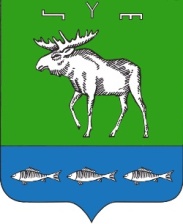  Совет сельского поселения Верхнеяушевский сельсоветмуниципального района Федоровский районРеспублики Башкортостан